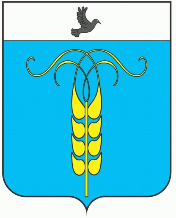 РЕШЕНИЕСОВЕТА ГРАЧЕВСКОГО МУНИЦИПАЛЬНОГО ОКРУГАСТАВРОПОЛЬСКОГО КРАЯ21 декабря 2021 года                        с. Грачевка                                № 161О признании утратившим силу решение Совета депутатов села Тугулук Грачевского района Ставропольского края от 12 сентября 2019г. № 78 «Об утверждении Положения о порядке применения взысканий за несоблюдение муниципальными служащими администрации села Тугулук Грачевского района Ставропольского края ограничений и запретов, требований о предотвращении или об урегулировании и конфликта интересов и неисполнение обязанностей, установленных в целях противодействия коррупции»В соответствии с Федеральным законам от 06 октября 2003 года           № 131-ФЗ «Об общих принципах организации местного самоуправления в Российской Федерации», Законом Ставропольского края от 31 января 2020 года № 6-кз «О преобразовании муниципальных образований, входящих в состав Грачевского муниципального района Ставропольского края, и об организации местного самоуправления на территории Грачевского района Ставропольского края», Совет Грачевского муниципального округа Ставропольского краяРЕШИЛ:1. Признать утратившим силу решение Совета депутатов муниципального образования Спицевского сельсовета Грачевского района Ставропольского края;- 12 сентября 2019г. № 78 «Об утверждении Положения о порядке применения взысканий за несоблюдение муниципальными служащими администрации села Тугулук Грачевского района Ставропольского края ограничений и запретов, требований о предотвращении или об урегулировании и конфликта интересов и неисполнение обязанностей, установленных в целях противодействия коррупции».2. Настоящее решение вступает в силу со дня его принятия.Председатель СоветаГрачевского муниципального округа Ставропольского края                                                       С.Ф. СотниковГлава Грачевского муниципального округаСтавропольского края                                                                    С.Л. Филичкин